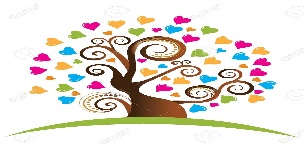 International Kids Zone PARENT QUESTIONNAIRE Dear Parents,  Please fill out this questionnaire to help us provide your child with a smooth transition and a successful child care experience. Thank you!  CHILD’S NAME  _____________________________________ DATE OF BIRTH __________________ PHYSICAL DEVELOPMENT Please check under the word that best describes your child’s ability in the following areas: Please check under the word that best describes your child’s communication: BEHAVIORAL/EMOTIONAL DEVELOPMENT: Does your child have any special habits (thumb-sucking, nail-biting)?  If yes, please explain. Any particular fears? Can your child occupy herself/himself, and for how long? Does your child become frustrated easily?  If yes, please explain. How does your child express frustration? What makes your child angry, and how does she/he express anger? What method of discipline do you use with your child?  How does she/he respond to it? How does your child react to new situations? How does your child react when you leave her/him? Please list your child’s favorite activities: What descriptive words you use to generally describe your child? How do you and your family spend time together? SLEEPING HABITS My child usually naps _____ times/day 	from: _____ to _____ My child sleeps at night from _____ p.m.  to  _____ a.m. Does your child have any sleep disturbances? Does your child sleep with any special object? Does your child sleep in her/his crib at night? 	Yes _____ 	No* _____  * If No, please explain. EATING HABITS Does your child have a good appetite? What foods does your child like? What foods does your child dislike? Does your child feed her/himself? Any eating problems we should know about?  TOILETING Is your child fully trained? Does your child ask to go to the bathroom? Does your child need help going to the bathroom? If toilet training is in process, please describe routines/methods you use: SELF HELP SKILLS Does your child: 	____ dress 	 	____ undress  	____ button  	 	 	____ zipper 	 	____ tie shoes What responsibilities does your child have around the house? Does your child accept responsibilities willingly (putting away toys after play, completing household chores, homework, etc)?  If no, please elaborate: Please List Any MEDICAL CONDITIONS /Any Diagnosis….Autism, ADHD,  Asperger syndrome Please list any: ________________________________________________________________________________________________________________________________________________________________________________________________________________________________________________________________ PARENTS’ EXPECTATIONS What are your goals and expectations for your child at The Haverford Center? Do you have any special concerns or questions to which you would like to draw our attention?  How would you like to participate in our program? ____ share a special skill/interest:  ______________________________________________ assist with classroom activities:  ________________________________________ ____ join us for special events:  ____________________________________________ ____ other: _______________________________________________________________________________________________ 	 	________________  Signature of Parent or legal guardian 	 	 	 	 	Date Academic year:  __________________ Good Average Needs help Not applicable Uses scissors Uses crayons Uses pencils Climbs Walks Runs Hops on one foot Jumps Good Average Needs help Not applicable Uses words to express self Speaks clearly Vocabulary is age-appropriate Understands directions 